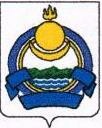 ул. Ленина, д. 45, с. Багдарин, Баунтовский эвенкийский район, Республика Бурятиятел. 8(30153) 41-1-58, 41-1-53, факс 42-2-04,  E-mail: Кultura-baunt@rambler.ru===============================================================================Исх.: № ________   от  «_____»  ___________2019 г.Сводный план мероприятий учреждений культуры в рамках празднования 75-й годовщины Победы в ВОВПо культурно-досуговым учреждениямПо библиотекам районаПо музею народов Севера БурятииПо детской Школе искусств   Начальник отдела культуры администрации   МО «Баунтовский эвенкийский район»	И.И.Папинова    Исполнитель Бадмаева М.Г., тел. 8 (301 53) 42-2-04МУНИЦИПАЛЬНОЕ КАЗЕННОЕ УЧРЕЖДЕНИЕ КУЛЬТУРЫ МУНИЦИПАЛЬНОГО ОБРАЗОВАНИЯ «БАУНТОВСКИЙ ЭВЕНКИЙСКИЙ РАЙОН» «ОТДЕЛ КУЛЬТУРЫ  МЕСТНОЙ АДМИНИСТРАЦИИ МУНИЦИПАЛЬНОГО ОБРАЗОВАНИЯ «БАУНТОВСКИЙ ЭВЕНКИЙСКИЙ РАЙОН»МУНИЦИПАЛЬНОЕ КАЗЕННОЕ УЧРЕЖДЕНИЕ КУЛЬТУРЫ МУНИЦИПАЛЬНОГО ОБРАЗОВАНИЯ «БАУНТОВСКИЙ ЭВЕНКИЙСКИЙ РАЙОН» «ОТДЕЛ КУЛЬТУРЫ  МЕСТНОЙ АДМИНИСТРАЦИИ МУНИЦИПАЛЬНОГО ОБРАЗОВАНИЯ «БАУНТОВСКИЙ ЭВЕНКИЙСКИЙ РАЙОН»НЮТАГ ЗАСАГАЙ БАЙГУУЛАМЖА «БАУНТЫН ЭВЕНКЫН АЙМАГ» ГYРЭНЭЙ hАНГАЙ  МУНИЦИПАЛЬНА СОЁЛОЙ ЭМХИ ЗУРГААН«СОЁЛОЙ ТАhАГ»НЮТАГ ЗАСАГАЙ БАЙГУУЛАМЖА «БАУНТЫН ЭВЕНКЫН АЙМАГ» ГYРЭНЭЙ hАНГАЙ  МУНИЦИПАЛЬНА СОЁЛОЙ ЭМХИ ЗУРГААН«СОЁЛОЙ ТАhАГ»№ Наименование мероприятийсроки проведенияответственный1.Фестиваль художественного творчества «Салют Победы» (среди предприятий и организаций районного центра и сельских поселений)февраль-апрельРДК, все КДУ2.Заключительный концерт в рамках районного фестиваля художественного творчества «Салют Победы!»30.04.2020РДК3.Праздничный концерт «Не забыть нам годы боевые» в рамках районного фестиваля художественного творчества «Салют Победы!»февральВарваринский СДК4.Праздничный концерт «Сквозь года звенит Победа» в рамках районного фестиваля художественного творчества «Салют Победы!»февральУсть-Джилиндинский СДК5.Торжественный концерт «Не меркнет слава ратная» в рамках районного фестиваля художественного творчества «Салют Победы!»февральУакитский СДК6.Праздничный вечер «День народного Подвига»мартМонгойский СДК7.Праздничный концерт «Победа со слезами на глазах» в рамках районного фестиваля художественного творчества «Салют Победы!»мартРоссошинский СДК8.Торжественный концерт «Мы наследники победы» в рамках районного фестиваля художественного творчества «Салют Победы!»апрельВитимский СДК9.Конкурс художественного творчества «Память, долг, верность»апрельМало-Амалатский СДК10.Конкурс чтецов «Строки, опаленные войной» в рамках районного фестиваля художественного творчества «Салют Победы!»апрельСеверный СДК11.Праздничный концерт «Этот день мы приближали, как могли»апрельМаловский СДК12.Спектакль Багдаринского народного театра «Эхо войны»14.02.2020РДК13.Патриотическая программа «Мы будем верою и правдою служить России»февральРоссошинский СДК14.Вечер военной песни «И песня ходит на войну»февральМонгойский СДК15.Патриотическая акция «Военная летопись»Мало-Амалатский СДК16.Фестиваль-смотр военной песни «Пока мы помним, Вы живы» среди учащихсямартВитимский СДК17.Вечер памяти «Оставили стойбища навсегда…», посвященный эвенкам – ветеранам ВОВмартУсть-Джилиндинский СДК18.Патриотический марафон «Во славу великой Победы!»март-сентябрьУакитский СДК19.Конкурс видео поздравления «С благодарностью тебе ветеран»апрельМаловский СДК20.Военно-патриотический квест «Дорогами войны»июньСеверный СДК21.Торжественные концерты  «Песня тоже воевала», «Слава Победитель!», «Славе – не меркнуть, традициям - жить!», «Память жива», «Мы чтим великий подвиг земляков» и др.09.05.20г.все КДУТоржественный митинг «Не забывай страна великий Подвиг!»09.05.20г.все КДУ22.Акция «Бессмертный полк»09.05.20г.все КДУ23.Акция «Георгиевская ленточка»майвсе КДУ24.Акция «Свеча Памяти»май-июньвсе КДУ25.Выездная акция «Чествуя ветерана» (тружеников тыла, детей войны)апрель-майвсе КДУ26.Тематические конкурсы (чтецов, военной песни, рисунков, сочинений) «Подвиг моего народа», «Строки опалённые войной» и др.в течение годавсе КДУ27.Фотовыставки «Память жива!», «Фотохроника: Великая Отечественная война в лицах уактицев», «Наши земляки – участники ВОВ»в течение годавсе КДУ28.Военный кинопоказ «Великая Отечественная война на экране»в течение годавсе КДУ29.Тематические дискотеки, танцевальные вечерав течение годавсе КДУЦикл исторических часов «Великая Отечественная в именах и датах»в теч.годавсе биб-киУрок мужества «В кольце блокады»январьМЦБКиночас «Стоял как глыба, Сталинград над Волгою рекою»февральМЦБМузыкально-литературный салон «Песни с которыми мы победили»апрельМЦБПоэтический десант «Война в стихах»апрельМЦБАкция десант «Мы читаем о войне»майМЦБВстреча с детьми войны «Жестокая правда войны!»майМЦБВидеосалон из цикла «ВОВ в кинохронике и художественных фильмах»в теч.годаМЦБЛитературная гостиная «Это наша судьба, это мы в этой книге»апрельМЦБАкция «Звезда Победы»апрель - майМЦБКонкурс рисунков «Этих дней не смолкнет слава»апрельМЦБ, БСШ, БСШ-ИВоенно-патриотическая игра «Дорогами войны»майМЦБАкция «Голоса Победы»Апрель-майМЦБФлэшмоб «День Победы»майМЦБ, ДБ, БСШ, БСШИВстреча поколений «И память жжёт сильней огня»майМЦБФронтовая гостиная «Выпало счастье остаться в живых»апрельМЦБТурнир знатоков истории Великой Отечественной войны «Воевали наши деды»апрельМЦБЛитературный вечер, посвященный 105- летию К.Симонова  «Как я выжил, будем знать только мы с тобой…»ноябрьМЦБУстный журнал «Непокоренный город» (посвященный снятию блокады Ленинграда)январьДетская библиотекаЧас истории «Сталинград: 200 дней мужества и стойкости».февральДетская библиотекаВидеопоказ, обсуждение «Кинолетопись Подвига» (просмотр фильмов о ВОВ)апрельДетская библиотекаКонкурс чтецов «Пришла весна – весна Победы!»майЦДО, Детская библиотекаЛитературно – музыкальная композиция «Весна на клавишах Победы!»апрельДетская библиотекаДШИТематический вечер, посвященный 105- летию К.Симонова «Жди меня и я вернусь»майДетская библиотекаВечер – признание ветерану земляку «Мы будем чтить Ваш подвиг вечно» (встреча с ВОВ Козулиным В.Н.)майДетская библиотекаАкция «Голубь мира»апрельДетские сады, библиотекаЛитературно – музыкальный час «Пришла Великая Победа»майДШИ, библиотекаАкция «Прочитанная книга о войне, мой подарок ко Дню Победы»апрельДетская библиотека, образовательные учрежденияЛитературный вечер «В книжной памяти мгновения войны»майДетская библиотекаБСОШ, БСШИУроки мужества, уроки истории, уроки памяти «Дети– герои войны», «Города – герои», «900 дней мужества», «Они шагнули в бессмертие»апрель - майДетская библиотекаБСОШ, БСШИВечер поэтического настроения:  "Солдатам Великой Отечественной посвящается…"апрельДетская библиотекаДШИВечер – реквием«Вспомним славных героев  - комсомольцев»апрельДетская библиотекаВидеолекторий «Что мы знаем о Второй мировой войне»сентябрьДетская библиотекаБСОШ, БСШИ.Читательская конференция  «Блокадная книга» Д.А. ГранинапрельДетская библиотекаБСОШ, БСШИ.Конкурс рисунков «Война в детских рисунках»апрельДШИ, Детская библиотекаПознавательная программа «Они сражались за Родину»январьВарваринскКонкурс детских рисунков «Салют победы»февральВарваринскЧас истории «Детство, опаленное войной…»мартВарваринскУрок мужества «День Памяти неизвестного солдата»мартВарваринскЭкскурс в прошлое «О героях былых времен…»мартВарваринскКонкурс чтецов «Память, застывшая в рифмах…»мартВарваринскАкция «Читать о войне – значит помнить о ней»апрель- майВарваринскМузыкально – литературный салон«Песни, с которыми мы победили»апрельВарваринскЛитературный час «Во имя павших и живых»майВарваринскТематический вечер «И светла от берёз Россия…»июньВарваринскПостановка спектакля «Сюда нас память позвала»июньВарваринскЛитературный вечер «Не смолкнет слава тех далеких лет…»июльВарваринскВстреча с потомками участников В.О.В. с использованием семейных архивов «Всё это было…»августВарваринскКонкурс рисунков«Мой дедушка - победитель»февральУакитКонцерт «О, женщина ты герой»мартУакитПознавательная программа «На веки в памяти людской войны той страшной атаки»апрельУакитПоздравление на дому УТФ, и детей войнымайУакитВикторина для детей «Знатоки истории ВОВ»июньУакитУроки мужества «В жизни всегда есть место подвигу»в течение годаУакитОсенний марафон «Навстречу Великой победе»сентябрьУакитПознавательная программа «4 страшных года»ноябрьУакитАкция « Письмо потомкам»3-4 кварталУакитАкция «Военная летопись»февральМ-АмалатКонкурс «Память, долг, верность»февральМ-АмалатКартинная галерея «Войну художник написал»майМ-АмалатВечер- память «И помнить страшно, и забыть нельзя»майМ-АмалатОткрытие памятной доски войнам- землякам участникам ВОВмайМ-АмалатМузыкально- литературный салон «О героях былых времён»майЦипиканУрок мужества «У войны не женское лицо»апрельЦипиканВидеосалон «Всем даруется Победа»майЦипиканУчастие в республиканском конкурсе к 75- летию Победы «Мы наследники Победы», «Медаль за бой, медаль за труд из одного металла льют»МаловскМузыкально - литературный салон «Песни, с которыми мы победили»майМаловскАкция «Читаем о войне и о Победе»апрель-майМаловскВидеосалон «Мальчик в полосатой пижаме»майМаловскВсероссийская акция «Вахта памяти»майРоссошиноПрезентация «9  мая – Память погибшим, наследство живым»апрель-майРоссошиноУрок мужества «Дороги победы»апрельРоссошиноВечер-презентация «Память Великой Победы»майРомановкаУроки мужества «Дети - герои ВОВ», «Детство опалённое войной», «От героев былых времён»в течение годаРомановкаАкция «Свеча памяти»майРомановка1.Выставка «Солдаты Победы»2 кварталМНСБ2.Выездные выставки-презентации по селам района «Подвиг великий и вечный».1 кварталМНСБ3.Уроки мужества по школам района «Мы будем чтить ваш подвиг вечно…»1-2 кварталМНСБ4.Районный конкурс: «Нам жить и помнить»1-2 кварталМНСБ5.Выпуск сборника «Записки музея», посвященный подвигам наших земляков - «Навечно в памяти»1 кварталМНСБ6.Показательное мероприятие по смотру – конкурсу «Победный марш культуры»апрельМНСБ1.Участие в смотре детской художественной самодеятельности. Концерт, посвященный 75-летию Победы в Великой Отечественной войнемартБагдаринская Школа искусств2.Работа детской филармонии «Серебряные струны»В течение годаБагдаринская Школа искусств3.Выставка детского рисунка «Победа деда – моя Победа!»Багдаринская Школа искусств